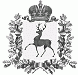 АДМИНИСТРАЦИЯ ШАРАНГСКОГО МУНИЦИПАЛЬНОГО РАЙОНАНИЖЕГОРОДСКОЙ ОБЛАСТИПОСТАНОВЛЕНИЕот 30.12.2019	N 725О создании межведомственной рабочей группы по осуществлению контроля за использованием и сохранностью жилых помещений, нанимателями или членами семей нанимателей по договорам социального найма либо собственниками которых являются дети-сироты и дети, оставшиеся без попечения родителей, за обеспечением надлежащего санитарного и технического состояния жилых помещений, а также осуществления контроля за распоряжением имиВ соответствии с Жилищным кодексом Российской Федерации, Федеральным законом от 21.12.1996 N 159-ФЗ «О дополнительных гарантиях по социальной поддержке детей-сирот и детей, оставшихся без попечения родителей", Законом Нижегородской области от 10.12.2004 г. №147-З «О мерах социальной поддержки детей-сирот и детей, оставшихся без попечения родителей», Законом Нижегородской области от 07.09.2007 года № 125-З «О наделении органов местного самоуправления муниципальных районов и городских округов Нижегородской области отдельными государственными полномочиями по организации и осуществлению деятельности по опеке и попечительству в отношении несовершеннолетних граждан», в целях осуществления контроля за использованием и сохранностью жилых помещений, нанимателями или членами семей нанимателей по договорам социального найма либо собственниками которых являются дети-сироты и дети, оставшиеся без попечения родителей, за обеспечением надлежащего санитарного и технического состояния жилых помещений, а также осуществления контроля за распоряжением ими, администрация Шарангского муниципального района п о с т а н о в л я е т:1. Создать межведомственную рабочую группу по осуществлению контроля за использованием и сохранностью жилых помещений, нанимателями или членами семей нанимателей по договорам социального найма либо собственниками которых являются дети-сироты и дети, оставшиеся без попечения родителей, за обеспечением надлежащего санитарного и технического состояния жилых помещений, а также осуществления контроля за распоряжением ими и утвердить ее состав согласно приложению № 1.2. Утвердить Положение о межведомственной рабочей группе по осуществлению контроля за использованием и сохранностью жилых помещений, нанимателями или членами семей нанимателей по договорам социального найма либо собственниками которых являются дети-сироты и дети, оставшиеся без попечения родителей, за обеспечением надлежащего санитарного и технического состояния жилых помещений, а также осуществления контроля за распоряжением ими, согласно приложению №2.3. Настоящее постановление вступает в законную силу с 1 января 2020 года.4. Контроль за исполнением настоящего постановления возложить на заместителя главы администрации Д.О. Ожиганова.Глава администрации	О.Л.ЗыковПриложение №1к постановлению администрации  Шарангского муниципального района от 30.12.2019 г. № 725С О С Т А Вмежведомственной рабочей группы по осуществлению контроля за использованием и сохранностью жилых помещений, нанимателями или членами семей нанимателей по договорам социального найма либо собственниками которых являются дети-сироты и дети, оставшиеся без попечения родителей, за обеспечением надлежащего санитарного и технического состояния жилых помещений, а также осуществления контроля за распоряжением ими (далее - рабочая группа)Руководитель:Ожиганов Д.О. 	– заместитель главы администрации Шарангского муниципального районаСамоделкина Е.А.	- начальник управления образования и молодежной политики 	администрации Шарангского муниципального района – заместитель 	руководителя рабочей группы;Баженова С.В.	- главный специалист администрации Шарангского муниципального 	района- секретарь комиссии;Члены межведомственной рабочей группы:Чапрасова О.Д. 	– начальник отдела приема и контроля реализации социальных гарантий 	ГКУ НО «Управление социальной защиты населения Шарангского 	муниципального района» (по согласованию);Насекин В.В.	- начальник ОНД и ПР по Шарангскому району главный государственный 	инспектор Шарангского района по пожарному надзору (по согласованию);Модинова Л.И.	- главный специалист управления образования и молодежной политики 	администрации Шарангского муниципального района;Приложение №2к постановлению администрации  Шарангского муниципального района от 30.12.2019 г. № 725ПОЛОЖЕНИЕо межведомственной рабочей группе по осуществлению контроля за использованием и сохранностью жилых помещений, нанимателями или членами семей нанимателей по договорам социального найма либо собственниками которых являются дети-сироты и дети, оставшиеся без попечения родителей, за обеспечением надлежащего санитарного и технического состояния жилых помещений, а также осуществления контроля за распоряжением ими (далее - Положение)1.1 Межведомственная рабочая группа по вопросу осуществления контроля за использованием и сохранностью жилых помещений, нанимателями или членами семей нанимателей по договорам социального найма либо собственниками которых являются дети-сироты и дети, оставшиеся без попечения родителей, за обеспечением надлежащего санитарного и технического состояния жилых помещений, а также осуществления контроля за распоряжением ими (далее- Рабочая группа), является координационным органом.1.2 Рабочая группа в своей деятельности руководствуется Конституцией РФ, Федеральными законами и иными правовыми актами РФ, законами Нижегородской области, Постановлением Правительства Нижегородской области от 27.09.2019 г. №693 «Об утверждении Порядка осуществления контроля за использованием и сохранностью жилых помещений, нанимателями или членами семей нанимателей по договорам социального найма либо собственниками которых являются дети-сироты и дети, оставшиеся без попечения родителей, за обеспечением надлежащего санитарного и технического состояния жилых помещений, а также осуществления контроля за распоряжением ими» и иными правовыми актами Нижегородской области, муниципальными правовыми актами Шарангского муниципального района (далее – Порядок), а также настоящим Положением.1.3 Рабочая группа создается и прекращает свою деятельность в соответствии с постановлением главы администрации Шарангского муниципального района Нижегородской области.2. Функции рабочей группы2.1. Основными функциями Рабочей группы являются:1)анализ документов, указанных в п. 4.2 Порядка, необходимых для осуществления контроля в отношении жилого помещения;2) выявление фактов незаконного распоряжения жилым помещением;3)выявление фактов ненадлежащего использования жилого помещения;4) выявление фактов пользования жилым помещением не по назначению;5) фактов нарушения интересов детей-сирот в связи с незаконным вселением и проживанием в жилом помещении иных лиц;6)выявление фактов неэффективного использования жилого помещения;7) выявления фактов нарушений сохранности жилого помещения;8) выявления фактов ненадлежащего санитарного и технического состояния жилых помещений.2.2. По результатам изучения поступивших документов выносит рекомендации органу опеки и попечительства по принятию необходимых мер в рамках компетенции в отношении каждого установленного факта нарушения в отношении жилого помещения, в том числе путем направления информации о выявленных нарушениях в заинтересованные органы и организации, а также обращения в судебные органы.2.3. Решения, принятые на заседании рабочей группы, оформляются протоколом в течение 3 рабочих дней после заседания рабочей группы. 2.4. Протокол заседания рабочей группы, а также приложенные к нему материалы проверки жилого помещения в течение 1 рабочего дня со дня подписания протокола передаются в орган опеки и попечительства и приобщаются к личному делу ребенка-сироты.3.Заседания рабочей группы3.1. Заседания рабочей группы проводятся по мере необходимости.3.2. Заседание рабочей группы правомочно, если на нем присутствует не менее 1/2 членов рабочей группы.3.3. Решения рабочей группы принимаются открытым голосованием большинством голосов от числа присутствующих членов рабочей группы.3.4. Протокол заседания рабочей группы подписывается руководителем рабочей группы и всеми ее членами, присутствующими на заседании рабочей группы.